МИНИСТЕРСТВО ОБРАЗОВАНИЯ РЕСПУБЛИКИ БЕЛАРУСЬПОЛЕССКИЙ ГОСУДАРСТВЕННЫЙ УНИВЕРСИТЕТ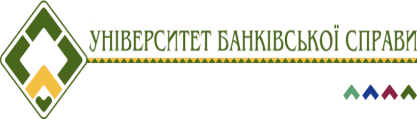 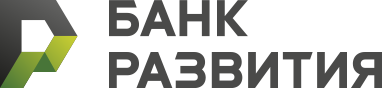 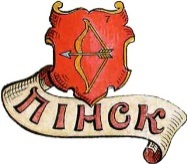 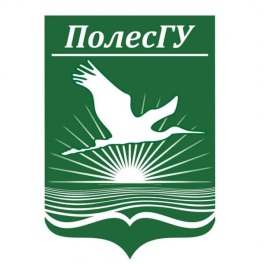 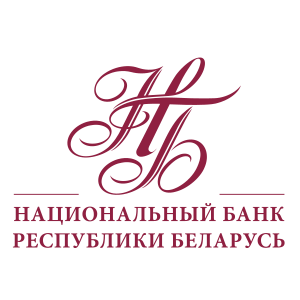 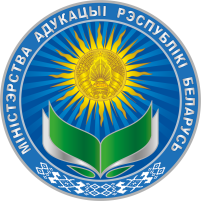 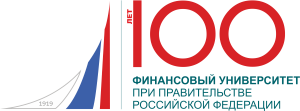 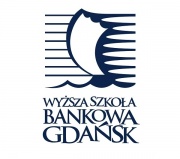 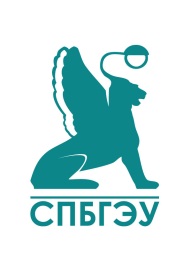 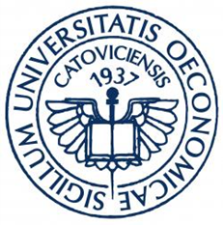 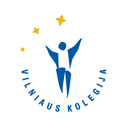 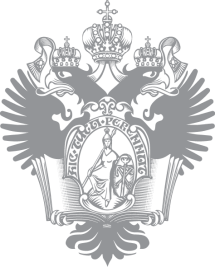 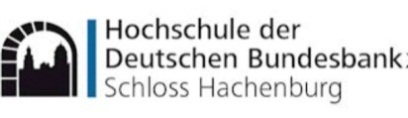 Регламент выступления – 15 минут, дискуссия после выступления – 3 минутыРегламент выступления на секционном заседании – 15 минутРегламент выступления на секционном заседании – 15 минутРегламент выступления на секционном заседании – 15 минутРегламент выступления на секционном заседании – 15 минутОФИЦИАЛЬНЫЕ ПРИВЕТСТВИЯОТКРЫТИЕ ТОРЖЕСТВЕННЫХ МЕРОПРИЯТИЙ, ПОСВЯЩЕННЫХ 75-ЛЕТИЮ БАНКОВСКОГО ОБРАЗОВАНИЯ НА БЕЛОРУССКОМ ПОЛЕСЬЕул. Пушкина, 4, учебный корпус № 3, 1 этаж, университетский клуб10:00 – 10:1010:00 – 10:10ПРИВЕТСТВЕННОЕ СЛОВО Константин Константинович Шебеко ректор Полесского государственного университета, д.э.н., профессор Татьяна Александровна Бучикдекан факультета банковского дела Полесского государственного университета, к.э.н., доцентПРИВЕТСТВЕННОЕ СЛОВО Константин Константинович Шебеко ректор Полесского государственного университета, д.э.н., профессор Татьяна Александровна Бучикдекан факультета банковского дела Полесского государственного университета, к.э.н., доцентПРИВЕТСТВЕННОЕ СЛОВО Константин Константинович Шебеко ректор Полесского государственного университета, д.э.н., профессор Татьяна Александровна Бучикдекан факультета банковского дела Полесского государственного университета, к.э.н., доцент10:10 – 11:0010:10 – 11:00ПРИВЕТСТВЕННЫЕ СЛОВА ПРЕДСТАВИТЕЛЕЙ БАНКОВСКОГО СООБЩЕСТВА И ВУЗОВ – ПАРТНЕРОВ ПОЛЕСГУ:Михаил Витальевич Демиденко заместитель начальника Управления исследований Национального банка Республики БеларусьВасилий Алфеевич Швед заместитель Председателя Правления Банка развития Республики Беларусь Татьяна Леонидовна Михайловская заместитель Председателя правления ОАО «АСБ Беларусбанк»Татьяна Вячеславовна Митрофанова заместитель Председателя правления ОАО «Белагропромбанк»Надежда Алексеевна Львова д.э.н., профессор Санкт-Петербургского государственного университетаМарина Александровна Абрамовад.э.н., профессор Финансового университета при Правительстве Российской ФедерацииЭрих Келлерпрофессор, доктор наук, почётный профессор Полесского государственного университета, ректор Университета прикладных исследований Немецкого федерального банкаКристиан Перад.э.н., профессор, заведующий кафедрой инвестиций и недвижимости Экономического университета в КатовицеВозможность приветствия будет предоставлена всем желающимПРИВЕТСТВЕННЫЕ СЛОВА ПРЕДСТАВИТЕЛЕЙ БАНКОВСКОГО СООБЩЕСТВА И ВУЗОВ – ПАРТНЕРОВ ПОЛЕСГУ:Михаил Витальевич Демиденко заместитель начальника Управления исследований Национального банка Республики БеларусьВасилий Алфеевич Швед заместитель Председателя Правления Банка развития Республики Беларусь Татьяна Леонидовна Михайловская заместитель Председателя правления ОАО «АСБ Беларусбанк»Татьяна Вячеславовна Митрофанова заместитель Председателя правления ОАО «Белагропромбанк»Надежда Алексеевна Львова д.э.н., профессор Санкт-Петербургского государственного университетаМарина Александровна Абрамовад.э.н., профессор Финансового университета при Правительстве Российской ФедерацииЭрих Келлерпрофессор, доктор наук, почётный профессор Полесского государственного университета, ректор Университета прикладных исследований Немецкого федерального банкаКристиан Перад.э.н., профессор, заведующий кафедрой инвестиций и недвижимости Экономического университета в КатовицеВозможность приветствия будет предоставлена всем желающимПРИВЕТСТВЕННЫЕ СЛОВА ПРЕДСТАВИТЕЛЕЙ БАНКОВСКОГО СООБЩЕСТВА И ВУЗОВ – ПАРТНЕРОВ ПОЛЕСГУ:Михаил Витальевич Демиденко заместитель начальника Управления исследований Национального банка Республики БеларусьВасилий Алфеевич Швед заместитель Председателя Правления Банка развития Республики Беларусь Татьяна Леонидовна Михайловская заместитель Председателя правления ОАО «АСБ Беларусбанк»Татьяна Вячеславовна Митрофанова заместитель Председателя правления ОАО «Белагропромбанк»Надежда Алексеевна Львова д.э.н., профессор Санкт-Петербургского государственного университетаМарина Александровна Абрамовад.э.н., профессор Финансового университета при Правительстве Российской ФедерацииЭрих Келлерпрофессор, доктор наук, почётный профессор Полесского государственного университета, ректор Университета прикладных исследований Немецкого федерального банкаКристиан Перад.э.н., профессор, заведующий кафедрой инвестиций и недвижимости Экономического университета в КатовицеВозможность приветствия будет предоставлена всем желающимПЛЕНАРНОЕ ЗАСЕДАНИЕПЛЕНАРНОЕ ЗАСЕДАНИЕПЛЕНАРНОЕ ЗАСЕДАНИЕнаучно-практические докладынаучно-практические докладынаучно-практические докладыул. Пушкина, 4, учебный корпус № 3, 3 этаж, ауд. 3312Модератор:Валентина Алексеевна Лукашевичк.э.н., доцент, заведующая кафедрой банковского дела11:00–11:15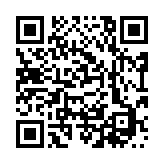 Надежда Алексеевна Львова д.э.н., профессор Санкт-Петербургского государственного университета  «Значение устойчивых финансов для развитых и развивающихся стран»________________________________________________________________________________________________________________________________________________________________________________________________________________________________________________________________________________________________________________________________________________________________________________________________________________________11:15–11:30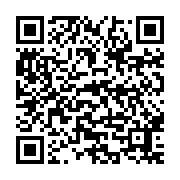 Ольга Александровна Золотарёвапроректор, д.э.н., профессор Полесского государственного университета«Индикаторы финансовой глубины как альтернативный способ измерения уровня экономического развития»________________________________________________________________________________________________________________________________________________________________________________________________________________________________________________________________________________________________________________________________________________________________________________________________________________________11:30–11:45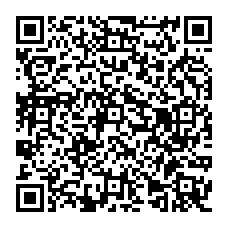 Марина Александровна Абрамовад.э.н., профессор Финансового университета при Правительстве Российской Федерации«Эффекты современной денежно-кредитной политики: ценовая стабильность VS экономический рост?»  __________________________________________________________________________________________________________________________________________________________________________________________________________________________________________________________________________________________________________________11:45–12:00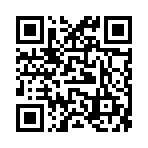 Светлана Евгеньевна Дубова д.э.н., профессор Финансового университета при Правительстве Российской Федерации«Макропруденциальная и денежно-кредитная политики: в поисках лекарства для экономики»________________________________________________________________________________________________________________________________________________________________________________________________________________________________________________________________________________________________________________________________________________________________________________________________________________________12:00–12:25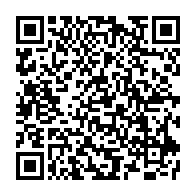 Эрих Келлерпрофессор, доктор наук, почётный профессор Полесского государственного университета, ректор Университета прикладных исследований Немецкого федерального банка «Sucсess Factors of Application-Oriented University Programs» («Факторы успеха прикладных университетских программ»)_____________________________________________________________________________________________________________________________________________________________________________________________________________________________________________________________________________________________________________________________________________________________________12:25–12:40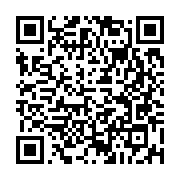 Василий Алфеевич Шведзаместитель Председателя Правления Банка развития Республики Беларусь «Цифровая трансформация бизнеса – новые возможности для опережающего развития»_____________________________________________________________________________________________________________________________________________________________________________________________________________________________________________________________________________________________________________________________________________________________________12:40–12:55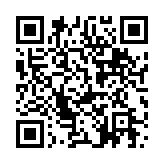 Сергей Леонидович Кисель к.э.н., доцент, заместитель генерального директора по экономике и финансам ОАО «Банковский процессинговый центр»«Роль Банковского процессингового центра в функционировании и развитии платежных сервисов и инфраструктуры Беларуси»_____________________________________________________________________________________________________________________________________________________________________________________________________________________________________________________________________________________________________________________________________________________________________12.55–13.10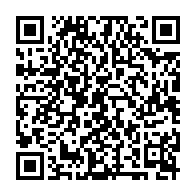 Кристиан Перад.э.н., профессор, заведующий кафедрой инвестиций и недвижимости Экономического университета в Катовице «Реформирование системы финансирования высшего образования и науки в Польше»_____________________________________________________________________________________________________________________________________________________________________________________________________________________________________________________________________________________________________________________________________________________________________Секционное ЗАСЕДАНИЕФинансовая и банковская экономикаул. Кирова, 24, учебный корпус № 1, 4 этаж, ауд. 401Модераторы:Валентина Алексеевна Лукашевичзаведующая кафедрой банковского дела, к.э.н., доцент Лисовский Максим Ивановичзаведующий кафедрой финансов, к.э.н., доцент№ФИО участника – автора статьиВУЗ / организацияТема доклада / публикацииАбрамишвили Нели РуслановнаСанкт-Петербургский государственный университетМетодические подходы к мониторингу инвестиционной стоимости публичных компанийБудникова Ольга НиколаевнаБелорусский государственный экономический университетНалоговое стимулирование развития финансового рынка Республики БеларусьВойтехович Александр НиколаевичБелорусский государственный экономический университетКонцептуальный подход к обеспечению финансовой стабильности в валютных союзахГлинков Николай АлексеевичОАО «Белгазпромбанк»Перспективные направления развития внутреннего аудита для повышения эффективности корпоративного управления банкомГоликова Анна СергеевнаПолесский государственный университетРынок альтернативных финансов Республики БеларусьГромова Мария АлексеевнаБелорусский национальный технический университетПостроение стратегии банка на основе системы корпоративного обученияГузикова Людмила АлександровнаСанкт-Петербургский политехнический университетНовая финансовая реальность: цифровая трансформация в банковском сектореДавыдова Наталья ЛеонтьевнаПолесский государственный университетЭволюция подходов к регулированию депозитных операций банков Республики БеларусьДарушин Иван АлександровичСанкт-Петербургский государственный университетМеждународная практика в области устойчивых финансов: тенденции и перспективы№ФИО участника – автора статьиВУЗ / организацияТема доклада / публикацииДубовик Елена ВладимировнаОАО «Белагропромбанк»Актуальные вопросы управления правовым риском в деятельности банкаЕвменчик Оксана СергеевнаИнститут бизнеса БГУТрадиционное бюджетирование и процессно-ориентированный подходЖигар Анна АнатольевнаООО «КПМГ»Анализ банковского сектора Республики Беларусь 2009–2018 гг.Жоголь Татьяна ВикторовнаПолесский государственный университетМетодические подходы к определению численности банковских коллективовЗабродская Кристина АдамовнаБелорусский государственный экономический университетСовременное состояние и развитие цифровизации финансово-банковской деятельностиИльич Оксана АлександровнаБелорусский государственный университетГосударственно-частное партнерство и проблемы его финансированияКиевич Александр ВладимировичПолесский государственный университетObjective Background Of De-Dollarization Economy Of the Republic Of BelarusКиевич Диана АлександровнаUniversity of Economics, PragueInnovation As a Factor Improving Economic Competitiveness Of the Republic Of BelarusКисель Татьяна ВасильевнаПолесский государственный университетСущность краудинвестинга. Положительные стороны и недостаткиКлещёва Светлана АлександровнаПолесский государственный университетПринципы работы наиболее успешных зарубежных краудинвестинговых платформКовалёв Александр ВасильевичБелорусский национальный технический университетРоль банковской системы в динамике экономического развития Беларуси в 1997–2008 годахКостюкова Светлана НиколаевнаБелорусский государственный университетМетодический инструментарий внедрения системы ключевых показателей эффективности деятельности специалистов розничного бизнеса коммерческого банкаКсензов Кирилл ЛеонидовичПолесский государственный университетПрогнозирование портфельного кредитного рискаКукса Андрей ВикторовичБелорусский государственный экономический университетТрансформация бюджетных рисков в современных условиях№ФИО участника – автора статьиВУЗ / организацияТема доклада / публикацииЛопух Юлия ИвановнаПолесский государственный университетРазвитие розничных банковских услуг в Республике БеларусьЛукашевич Валентина АлексеевнаПолесский государственный университетРегулирование микрофинансовой деятельности в Республике БеларусьМазуркевич Наталья Владимировна, Петрович Мария ЮрьевнаБелорусский государственный экономический университетБиометрические технологии – инновационный механизм защиты от мошенничества в банковской сфереМалыхина Светлана ИгоревнаОАО «БПС-Сбербанк»Блокчейн в банке – регулирование и рискиМирошниченко Ольга СергеевнаТюменский государственный университетРазвитие капитальной базы системно значимых банков в условиях перехода российской банковской системы на стандарты Базель IIIНаимов Шарафджан РустамовичПолесский государственный университетРазвитие исламского банкинга как альтернативного инструмента финансирования бизнеса и возможности его применения в Республике ТаджикистанНестерова Анастасия АлександровнаБелорусский государственный университетСовременные тенденции на рынке слияний и поглощенийНилова Галина СергеевнаБелорусский государственный университетМеханизм формирования кредитных ресурсов банками Республики БеларусьПокровская Наталья ВладимировнаСанкт-Петербургский государственный университетМетодические подходы к оценке налоговых условий функционирования публичных компаний в странах с формирующимся финансовым рынкомПономарева Елена СергеевнаБелорусский государственный экономический университетМетодика бухгалтерского учета операций передачи имущества в хозяйственное ведение частному унитарному предприятию в банкахПотапова Полина АнатольевнаБелорусский государственный университетАнализ интеграции Республики Беларусь с государствами СНГПригодич Ирина АлександровнаПолесский государственный университетКонцепция рефлексивности финансового рынка как одна из прогрессивных моделей его функционированияРабыко Ирина НиколаевнаБелорусский государственный экономический университетКритерии оценки (самооценки) эффективности деятельности независимого директора банка№ФИО участника – автора статьиВУЗ / организацияТема доклада / публикацииСакович Виктория ВладимировнаБелорусский государственный экономический университетПрактические рекомендации по повышению эффективности программных расходов Республики БеларусьСамоховец Мария ПавловнаПолесский государственный университетМесто кредитования сельского хозяйства в директивном кредитовании в Республике БеларусьСидская Ольга ВладимировнаПолесский государственный университетOpen Banking (Оpen API): вызовы для банковСимаков Дмитрий АнатольевичБелорусский государственный университетВлияние мер монетарной политики на экономическое развитие страныСинкевич Алина ИвановнаПолесский государственный университетРоль доверия в  системе денежных отношенийСтефанович Людмила ИосифовнаБелорусский государственный университетЭтапы развития национальной системы банковского бухгалтерского учета и отчетности в Республике БеларусьСтроганова Ирина АлександровнаБелорусский государственный университетРазвитие института хеджирования валютных рисков в контексте инвестиционного банкингаТарасов Владимир ИвановичБелорусский государственный университетМеханизмы финансово-монетарной политики в рамках Единого экономического пространства (ЕАЭС)Теляк Оксана АлександровнаПолесский государственный университетАктуальность финансиализации для стран с развивающейся экономикойТихонов Виталий СергеевичБелорусский торгово-экономический университет потребительской кооперацииКризис ликвидности. Предпосылки возникновения, последствия и пути решенияТолстолесова Людмила АнатольевнаТюменский государственный университетИнфраструктурные проекты государственно-частного партнерства и их реализация в Российской ФедерацииШтепа Алёна ГригорьевнаПолесский государственный университетАнализ эффективности системы показателей индекса экологической деятельности как элемент экологической безопасностиЯнковский Игорь АнатольевичПолесский государственный университетВ поисках эффективного рынка: индекс эффективного номинального обменного курса белорусского рубляСекционное ЗАСЕДАНИЕБухгалтерский учет, анализ, аудит: современность и перспективы развитияул. Кирова, 24, учебный корпус № 1, 2 этаж, ауд. 225Модератор:Светлана Анатольевна Данилковак.э.н., доцент, доцент кафедры бухгалтерского учета, анализа и аудита№ФИО участника – автора статьиВУЗ / организацияТема доклада / публикации1.Вагнер Ірина МихайлівнаЛьвівський навчально-науковий інститут ДВНЗ «Університет банківської справи»Особливості планування рівня рентабельності на українських підприємствах2.Галкина Марина НиколаевнаПолесский государственный университетРазвитие управленческого аудита как элемента технологии корпоративного управления3.Данилкова Светлана АнатольевнаПолесский государственный университетОпределение и содержание функций внутреннего аудита: проблемы и пути их решения4.Демко Ірина ІванівнаЛьвівський навчально-науковий інститут ДВНЗ «Університет банківської справи»Сучасні підходи та принципи формування управлінської бухгалтерської звітності5.Езерская Татьяна АлександровнаБелорусский торгово-экономический университет потребительской кооперации (Минский филиал)Управленческий учет затрат и калькулирования себестоимости в республике беларусь: методические аспекты и перспективы развития6.Купрейчик Дмитрий ВинидиктовичПолесский государственный университетАвтоматизированные системы в аудите и их функциональные возможности7.Невдах Сергей ВасильевичПолесский государственный университетАудит инноваций в системы внутреннего контроля центра управления инновационно-промышленного кластера№ФИО участника – автора статьиВУЗ / организацияТема доклада / публикации8.Шурпенкова Руслана КазимировнаЛьвівський навчально-науковий інститут ДВНЗ «Університет банківської справи»Проведення стратегічного аудиту у сфері державного фінансового контролю9.Якубова Ирина ПетровнаПолесский государственный университетРазвитие системы управленческого учета затрат на производство в новых условиях управленияСекционное ЗАСЕДАНИЕит-технологии, математические модели и эконометрика в организации и управлении бизнесомул. Кирова, 24, учебный корпус № 1, 2 этаж, ауд. 202Модератор:Татьяна Михайловна Кадильниковазаведующая кафедрой высшей математики и информационных технологий, д.т.н., профессор№ФИО участника – автора статьиВУЗ / организацияТема доклада / публикацииВолодько Людвик ПавловичПолесский государственный университетЦифровые компетенции специалистов в контексте цифровой экономикиГригоренко Володимир УстиновичНаціональна металургійна академія УкраїниЗастосування IT-технологій в операційній системі управління базою даних банківських послугДашук Эллина ВладимировнаБелорусский государственный экономический университетКраудфандинг как альтернатива банковскому и венчурному финансированиюДегтярева Инна ИвановнаПолесский государственный университетПрименение облачных технологий в банковских системах реального времениЕличева Наталья ВасильевнаПолесский государственный университетМаркетинговые информационные системыЗеневич Анна МихайловнаБелорусский государственный экономический университетМежбанковская система идентификации как инструмент развития системы дистанционного банковского обслуживания физических лиц в Республике БеларусьІващенко Валерій ПетровичНаціональна металургійна академія УкраїниProspects And Tendencies Of  Multiprocessor Systems DevelopmentКадильникова Татьяна МихайловнаПолесский государственный университетМатематическое моделирование процессов верификации в документообороте организации№ФИО участника – автора статьиВУЗ / организацияТема доклада / публикацииКлаченков Владислав АндреевичПолесский государственный университетПоказатели качества питьевой воды и методы ее очисткиПавлов Павел АлександровичПолесский государственный университетМодель обработки неоднородных процессов в банковских системах макроконвейерного типаПигаль Павел БорисовичПолесский государственный университетБанковская карта как платежная и идентификационная единицаРоманова Марина АлександровнаПолесский государственный университетИспользование и перспективы развития электронной цифровой подписи в Республике БеларусьСавкин Святослав ВіталійовичНаціональна металургійна академія УкраїниМатематичне моделювання процесів оцінювання якості з'єднаннь зварних труб Садовская Марина НиколаевнаБелорусский государственный экономический университетПочасовая оплата труда преподавателя: автоматизация оформления и учетаСорокин Владислав АндреевичБелорусский государственный университетЭффективность инвестирования в машиностроение: особенности и рискиСошникова Людмила АнтоновнаБелорусский государственный экономический университетМетоды оценки вероятности дефолта банкаСушко Лариса ФедеровнаДніпровський державний аграрно-економічний університетЗастосування комп’ютерних систем комплексої  оцінки технічного стану механізмів  Швачич Геннадій ГригоровичНаціональна металургійна академія УкраїниBlockchain Technology As a Means Of Improving EnterpriseСекционное ЗАСЕДАНИЕвопросы лингвистики и методики профессионально-ориентированного обучения иностранным языкам при подготовке специалистов экономического и финансово-банковского профиляул. Куликова, 27, учебный корпус № 2, 5 этаж, ауд. 2506Модератор:Юлия Николаевна Русиназаведующая кафедрой лингвистики и бизнес-коммуникаций, к.ф.н., доцент№ФИО участника – автора статьиВУЗ / организацияТема доклада / публикацииЖилевич Ольга ФёдоровнаПолесский государственный университетФилософия Б. дю Бушерона средствами поэтического синтаксиса (на примере романа «Змейка»)Изотова Лариса АлександровнаПолесский государственный университетЭмпатия в процессе межкультурной коммуникации в профессиональной подготовке переводчикаКорженевич Юлия ВячеславовнаПолесский государственный университетИнтерференция и положительный перенос в процессе преподавания РКИМагер Наталья ВладимировнаПолесский государственный университетЖанчына ў шлюбе ў беларускіх прыказках і прымаўкахМацкевич Виктория НиколаевнаПолесский государственный университетИспользование информационных технологий при аудировании иноязычных речевых образцов в рамках обучения профессионально ориентированному общению на немецком языкеПанковец Алина ВикторовнаПолесский государственный университетВсегда онлайн: использование смартфона в качестве образовательного инструментаРусина Юлия НиколаевнаПолесский государственный университетСложноподчиненные предложения в английском языке и специфика их перевода№ФИО участника – автора статьиВУЗ / организацияТема доклада / публикацииСеливанова Елена АнатольевнаПолесский государственный университетПеревод предложений с распространенными определениями и обособленными причастными оборотами в профессионально ориентированных текстахСелюжицкая Людмила НиколаевнаПолесский государственный университетИнфинитив и инфинитивные конструкции в немецком языке и их лексико-грамматические соответствия при переводе  текстов экономического профиля на русский языкСорокина Алла ИвановнаБелорусский национальный технический университетEffective Approaches To Development Of Students’ Cognitive Ability